رييس محترم دانشكده ........................................................	احتراماً از آنجا که طرح پيشنهادي پايان نامه‌ي شماره ............................ مربوط به آقاي / خانم ........................................................ دانشجوي مقطع ........................... رشته‌ي ...........................................  به شماره دانشجويي ........................................... در جلسه‌ي مورخ 	....................................  شوراي تحصيلات تکميلي دانشکده تصويب شده است، ضمن ارسال يک نسخه از طرح پيشنهادي خواهشمند است دستور فرماييد نسبت به پرداخت علي‌الحساب هزينه‌ي پايان‌نامه نامبرده اقدام گردد.                         دکتر........................                                                                            دکتر........................                  استاد راهنماي پايان نامه                                                                            مدير گروه...................                        تاريـخ: .................                                                                                       تاريـخ: ................                             امضاء                                                                                                        امضاء								شماره....................................  تاريخ....................................  معاون محترم اداری و مالی دانشگاه   تصويب طرح پيشنهادي پايان نامه ي شماره ........................ در جلسه‌ي مورخ ............................. شوراي تحصيلات تکميلي دانشکده مورد تأييد است. خواهشمند است دستور بررسي و پرداخت علي‌الحساب هزينه پايان‌نامه به استاد راهنماي پايان نامه را صادر فرماييد. به پيوست يک نسخه از طرح پيشنهادی تصويب شده ارسال می گردد.                                                                                                                     دکتر .....................................رييس دانشكده......................................                                                                                                                            امضاءــــــــــــــــــــــــــــــــــــــــــــــــــــــــــــــــــــــــــــــــــــــــــــــــــــــــــــــــــــــــــــــــــــــــــــــــــ           مسئول محترم حسابداری حوزه پژوهشی، آموزشی و تحصیلات تکمیلی لطفاً بررسی و اقدام لازم صورت پذیرد.رونوشت:کارشناس محترم تحصیلات تکميلي دانشکده جهت درج در پرونده دانشجوشماره: ...................تاريخ: .....................پيوست: .................بسمه تعالیفرم شماره 6درخواست علي‌الحساب هزينه پايان نامه دانشجويان كارشناسي ارشد(اين فرم پس از تصويب طرح پيشنهادي تکميل شود.تسويه حساب مبلغ علي الحساب حداکثر بايد در مدت 10 ماه انجام گيرد.)معاونت آموزشی و تحصیلات تکمیلی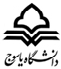 